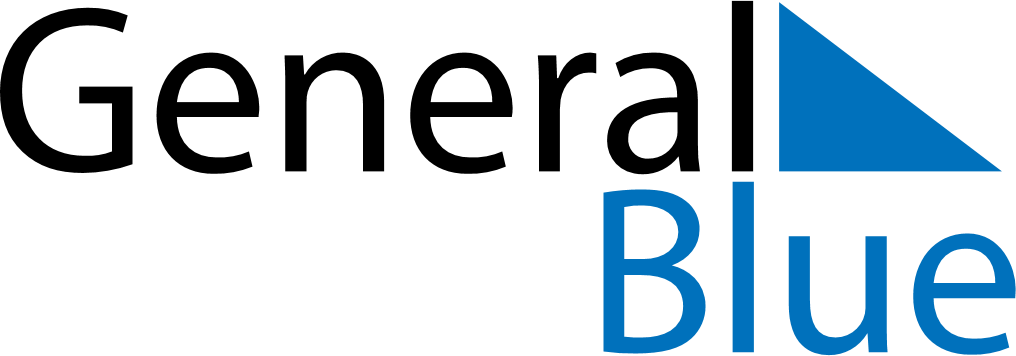 September 1674September 1674September 1674September 1674September 1674SundayMondayTuesdayWednesdayThursdayFridaySaturday123456789101112131415161718192021222324252627282930